تضاريس دولة الكويت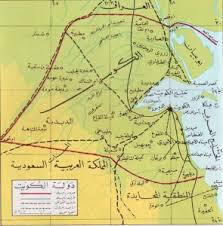 يُعَدّ الجزء الأكبر من أراضي دولة الكويت ذا طبيعة صحراوية، مع وجود أجزاءٍ صغيرة ذات طبيعة خصبة في المناطق الساحلية، والجنوبية الشرقية من البلاد، وتتميّز هذه التضاريس بكونها مُسطَّحة في الغالب، مع وجود بعض التلال المنخفضة، والمنخفضات الضحلة، كما يتساوى ارتفاع المناطق الشرقية من البلاد مع مستوى سطح البحر، وبالاتِّجاه نحو المناطق الغربية، تظهر القمّة الأعلى في الكويت؛ وهي قمة الشقايا بارتفاع يصل إلى 290م، وتظهر المستنقعات المالحة في المناطق الساحلية، أمّا الأحواض الصحراوية التي تمتلئ بالماء خلال الشتاء، فهي تظهر في المناطق الوُسطى، والغربيّة، والشمالية من البلاد. ويجدر الذكر أنّ أراضي الكويت لا تشتمل على أيّ مُسطَّح مائيّ دائم، مثل: الأنهار، والبحيرات، بل يقتصر الأمر على جريان المياه بشكل موضعيّ في الوديان تمهيداً لوصولها إلى الأحواض الصحراوية الداخلية، كما تُعَدّ أراضي الكويت ذات إنتاجيّة زراعية قليلة، وهي تحتوي على كمّية قليلة جداً من المواد العضوية، بينما تشتمل الطبقة العُلويّة من التربة على درجة عالية من الملوحة، خاصّةً في المناطق التي تحتوي على بَرك راكدة من المياه.
